Tiszagyulaháza Község Önkormányzat Képviselő-testületének 4/2021. (III. 30.) önkormányzati rendeleteaz önkormányzat 2020. évi költségvetéséről szóló 2/2020. (II. 19.) Önkormányzati Rendelet módosításáról Tiszagyulaháza Község Önkormányzata Képviselő-testületének a katasztrófavédelemről és a hozzá kapcsolódó egyes törvények módosításáról szóló 2011. évi CXXVIII. törvény 46. § (4) bekezdése szerinti hatáskörében eljáró Tiszagyulaháza község polgármestere, a veszélyhelyzet kihirdetéséről és a veszélyhelyzeti intézkedések hatálybalépéséről szóló 27/2021. (I. 29.) Korm. rendelettel kihirdetett veszélyhelyzetben, Magyarország Alaptörvénye 32. cikk (2) bekezdésében meghatározott eredeti jogalkotói hatáskörében, Magyarország Alaptörvénye 32. cikk (1) bekezdés f) pontjában meghatározott feladatkörében eljárva a következőket rendeli el:1. §Az önkormányzat 2020. évi költségvetéséről szóló Tiszagyuláháza Község Önkormányzat Képviselő-testületének 2/2020 (II.19..) önkormányzati rendelete 1. § (4) bekezdése helyébe a következő rendelkezés lép:„(4) A kiadások főösszegén belüla) a személyi juttatások előirányzatát 61 787 704 Ftb) a munkaadókat terhelő járulékok előirányzatát 9 183 466 Ftc) a dologi kiadások előirányzatát 99 529 670 Ftd) az ellátottak pénzbeli juttatásai előirányzatát 1 644 310 Fte) az egyéb működési célú kiadások előirányzatát 15 729 000 Ftf) a beruházási kiadások előirányzatát 22 712 776 Ftg) a felújítási kiadások előirányzatát 59 874 048 Fth) az egyéb felhalmozási célú kiadások előirányzatát 0 Fti) a finanszírozási kiadások előirányzatát 0 Ftösszeggel állapítja meg.”2. §(1) Az önkormányzat 2020. évi költségvetéséről szóló Tiszagyuláháza Község Önkormányzat Képviselő-testületének 2/2020 (II.19..) önkormányzati rendelete 1. melléklete az 1. melléklet szerint módosul.(2) Az önkormányzat 2020. évi költségvetéséről szóló Tiszagyuláháza Község Önkormányzat Képviselő-testületének 2/2020 (II.19..) önkormányzati rendelete 2. melléklete a 2. melléklet szerint módosul.(3) Az önkormányzat 2020. évi költségvetéséről szóló Tiszagyuláháza Község Önkormányzat Képviselő-testületének 2/2020 (II.19..) önkormányzati rendelete 3. melléklete a 3. melléklet szerint módosul.(4) Az önkormányzat 2020. évi költségvetéséről szóló Tiszagyuláháza Község Önkormányzat Képviselő-testületének 2/2020 (II.19..) önkormányzati rendelete 4. melléklete a 4. melléklet szerint módosul.(5) Az önkormányzat 2020. évi költségvetéséről szóló Tiszagyuláháza Község Önkormányzat Képviselő-testületének 2/2020 (II.19..) önkormányzati rendelete 5. melléklete az 5. melléklet szerint módosul.(6) Az önkormányzat 2020. évi költségvetéséről szóló Tiszagyuláháza Község Önkormányzat Képviselő-testületének 2/2020 (II.19..) önkormányzati rendelete 6. melléklete a 6. melléklet szerint módosul.(7) Az önkormányzat 2020. évi költségvetéséről szóló Tiszagyuláháza Község Önkormányzat Képviselő-testületének 2/2020 (II.19..) önkormányzati rendelete 7. melléklete a 7. melléklet szerint módosul.(8) Az önkormányzat 2020. évi költségvetéséről szóló Tiszagyuláháza Község Önkormányzat Képviselő-testületének 2/2020 (II.19..) önkormányzati rendelete 8. melléklete a 8. melléklet szerint módosul.(9) Az önkormányzat 2020. évi költségvetéséről szóló Tiszagyuláháza Község Önkormányzat Képviselő-testületének 2/2020 (II.19..) önkormányzati rendelete 9. melléklete a 9. melléklet szerint módosul.(10) Az önkormányzat 2020. évi költségvetéséről szóló Tiszagyuláháza Község Önkormányzat Képviselő-testületének 2/2020 (II.19..) önkormányzati rendelete 10. melléklete a 10. melléklet szerint módosul.(11) Az önkormányzat 2020. évi költségvetéséről szóló Tiszagyuláháza Község Önkormányzat Képviselő-testületének 2/2020 (II.19..) önkormányzati rendelete 11. melléklete a 11. melléklet szerint módosul.(12) Az önkormányzat 2020. évi költségvetéséről szóló Tiszagyuláháza Község Önkormányzat Képviselő-testületének 2/2020 (II.19..) önkormányzati rendelete 12. melléklete a 12. melléklet szerint módosul.3. §Ez a rendelet 2021. március 31-én lép hatályba.1. melléklet1. Az önkormányzat 2020. évi költségvetéséről szóló Tiszagyuláháza Község Önkormányzat Képviselő-testületének 2/2020 (II.19..) önkormányzati rendelete 1. melléklet cím szövege helyébe a következő rendelkezés lép:„”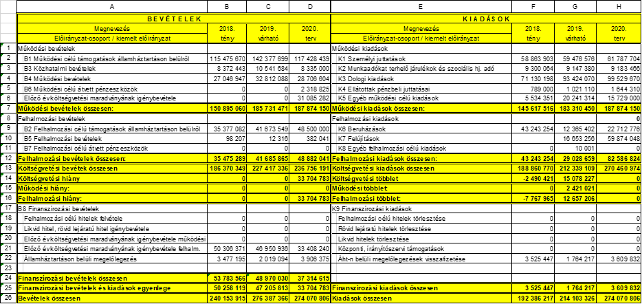 2. melléklet1. Az önkormányzat 2020. évi költségvetéséről szóló Tiszagyuláháza Község Önkormányzat Képviselő-testületének 2/2020 (II.19..) önkormányzati rendelete 2. melléklet cím szövege helyébe a következő rendelkezés lép:„”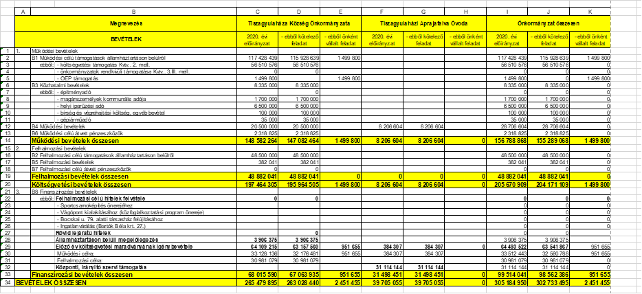 3. melléklet1. Az önkormányzat 2020. évi költségvetéséről szóló Tiszagyuláháza Község Önkormányzat Képviselő-testületének 2/2020 (II.19..) önkormányzati rendelete 3. melléklet cím szövege helyébe a következő rendelkezés lép:„”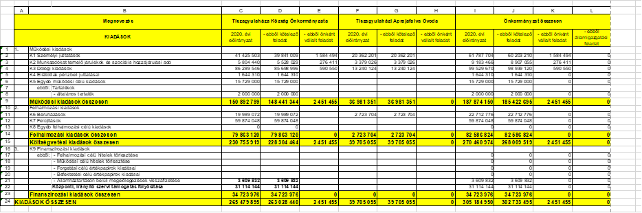 4. melléklet1. Az önkormányzat 2020. évi költségvetéséről szóló Tiszagyuláháza Község Önkormányzat Képviselő-testületének 2/2020 (II.19..) önkormányzati rendelete 4. melléklet cím szövege helyébe a következő rendelkezés lép:„”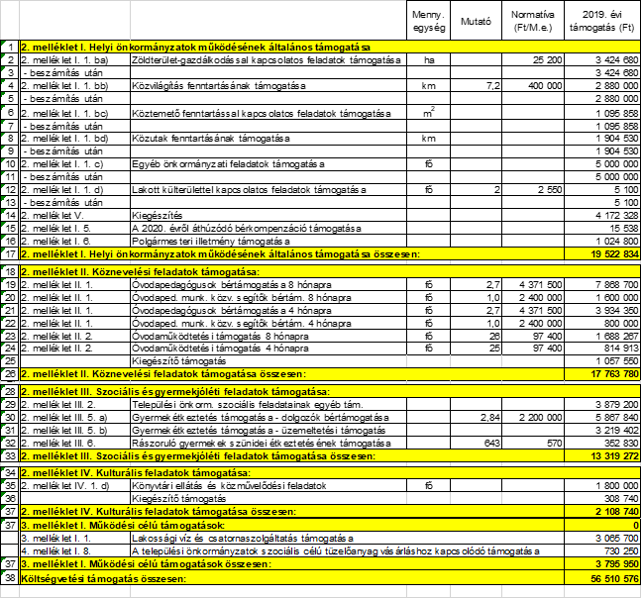 5. melléklet1. Az önkormányzat 2020. évi költségvetéséről szóló Tiszagyuláháza Község Önkormányzat Képviselő-testületének 2/2020 (II.19..) önkormányzati rendelete 5. melléklet cím szövege helyébe a következő rendelkezés lép:„”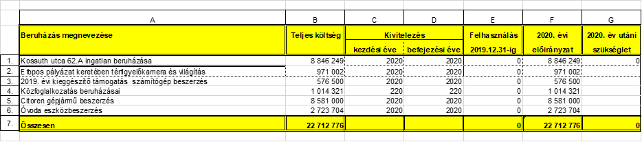 6. melléklet1. Az önkormányzat 2020. évi költségvetéséről szóló Tiszagyuláháza Község Önkormányzat Képviselő-testületének 2/2020 (II.19..) önkormányzati rendelete 6. melléklet cím szövege helyébe a következő rendelkezés lép:„”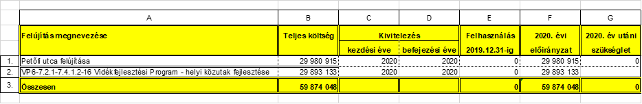 7. melléklet1. Az önkormányzat 2020. évi költségvetéséről szóló Tiszagyuláháza Község Önkormányzat Képviselő-testületének 2/2020 (II.19..) önkormányzati rendelete 7. melléklet cím szövege helyébe a következő rendelkezés lép:„”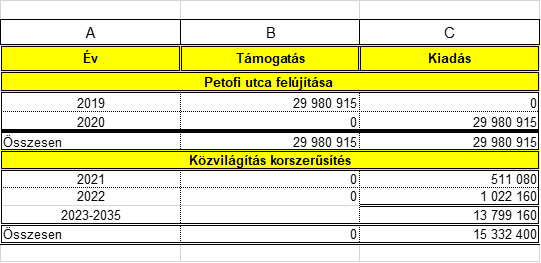 8. melléklet1. Az önkormányzat 2020. évi költségvetéséről szóló Tiszagyuláháza Község Önkormányzat Képviselő-testületének 2/2020 (II.19..) önkormányzati rendelete 8. melléklet cím szövege helyébe a következő rendelkezés lép:„”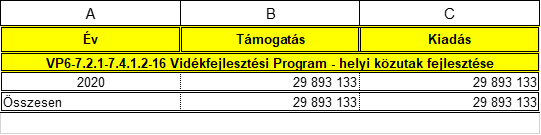 9. melléklet1. Az önkormányzat 2020. évi költségvetéséről szóló Tiszagyuláháza Község Önkormányzat Képviselő-testületének 2/2020 (II.19..) önkormányzati rendelete 9. melléklet cím szövege helyébe a következő rendelkezés lép:„”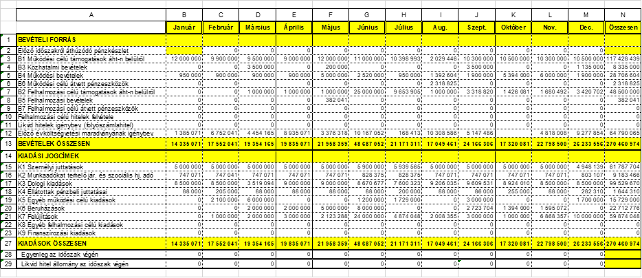 10. melléklet1. Az önkormányzat 2020. évi költségvetéséről szóló Tiszagyuláháza Község Önkormányzat Képviselő-testületének 2/2020 (II.19..) önkormányzati rendelete 10. melléklet cím szövege helyébe a következő rendelkezés lép:„”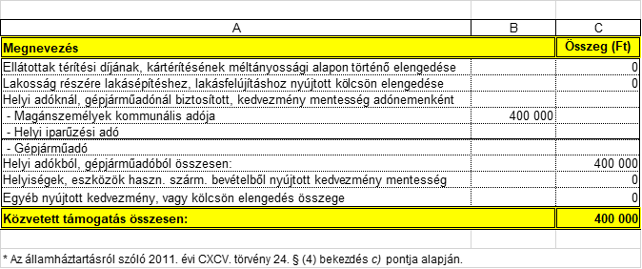 11. melléklet1. Az önkormányzat 2020. évi költségvetéséről szóló Tiszagyuláháza Község Önkormányzat Képviselő-testületének 2/2020 (II.19..) önkormányzati rendelete 11. melléklet cím szövege helyébe a következő rendelkezés lép:„”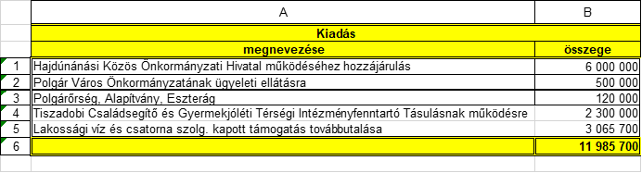 12. melléklet1. Az önkormányzat 2020. évi költségvetéséről szóló Tiszagyuláháza Község Önkormányzat Képviselő-testületének 2/2020 (II.19..) önkormányzati rendelete 12. melléklet cím szövege helyébe a következő rendelkezés lép:„”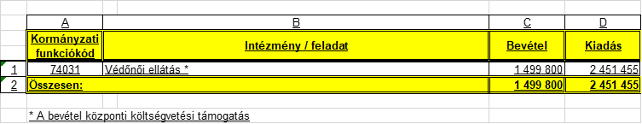 